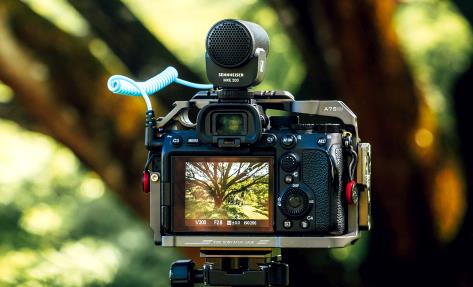 Give the gift of sparkling audioForget the flowers! When buying a Mother’s Day gift for the filmmaker in your life, it has to be superior audio from SennheiserWedemark, May 2022 – Whether they’re a passionate amateur looking to add sparkle to vlogs or a keen videographer seeking to bring added professionalism to their latest projects, it’s important not to overlook the way the gift of superior audio brings video to life. Audio specialist Sennheiser has an incredible selection of gifts for Mother’s Day that will show you really care. Whether capturing superior audio with smartphones or camera, monitoring audio when shooting or creating the perfect mix in the studio, Sennheiser has you covered.Capture incredible audio when filmingThe simplest way to truly superior sound: the MKE 200An external, on-camera mic is a brilliant gift for creators using DSLR and mirrorless cameras or phones. A great mic can overcome the poor sound from built-in mics and transform video with high quality audio. Easy to use and tough enough for creative adventures, Sennheiser’s MKE 200 is the ideal present to help your loved one step up their audio game. The microphone has built-in wind protection and integrated shock absorption to make it as compact as possible.Vlogging microphone with built-in wind screen and integrated shock mount: recordings will sound cleaner than ever beforeRugged and sleek enough for DSLRs, DSLMs, or phones - the ideal take-anywhere audio upgradeDirectional mic brings presence to your voice - perfect for improving vlogsComes complete with furry windshield, TRS cable for cameras and TRRS cable for smartphonesAlso available as MKE 200 Mobile Kit complete with Sennheiser Smartphone Clamp and Manfrotto PIXI Mini tripodCapture natural sound with less noise: the MKE 400Some recording challenges need audio from a specific subject or direction to be captured clearly for a more professional result. An on-camera shotgun mic is the perfect solution. Sennheiser’s MKE 400 is a highly directional on-camera shotgun microphone designed to isolate and enhance the audio for your video. The MKE 400 includes built-in wind protection and integrated shock absorption, and offers additional audio monitoring capabilities, sensitivity selection and low-cut filter settings to ensure the best possible recordings.Compact, lightweight mini-shotgun microphone that fits directly onto the camera shoe mountSwitchable sensitivity for long and short distances ensures versatility, switchable low-cut filter helps to reduce noise Approx. 300 hours of operation from a single AAA batteryRugged all-metal housing is tough enough to take with you on every creative endeavorComes complete with furry windshield, TRS cable for cameras and TRRS cable for smartphonesAlso available as MKE 400 Mobile Kit with Sennheiser Smartphone Clamp and Manfrotto PIXI Mini tripodThe gift that brings subjects closer: the MKE 600 shotgun micFor more ambitious video challenges, it’s often necessary to get further away from your subject. A boom mic is the perfect tool for this situation and Sennheiser’s MKE 600 shotgun microphone is an ideal choice: It has a distinct (super-cardioid/lobar) pick-up pattern that ensures maximum possible attenuation of unwanted noise elements from the side – ensuring outstanding performance even in demanding filming situations.Shotgun microphone that catches sound with pin-point accuracy even in acoustically unfavorable environments Switchable low-cut filter reduces structure-borne noise and wind noise Can use phantom or battery power (features low-batt indicator)Matching foam windshield, camera shock-mount, battery and XLR3F to TRS cable are includedGet smarter smartphone sound with the XS Lav USB-CFor keen smartphone creators, a dedicated mic can be a great gift to help step up their audio quality. Sennheiser’s XS Lav USB-C is the perfect companion for enhanced dialogue applications on mobile devices and computers. This omnidirectional clip-on microphone produces clear, natural sound for interviews, vlogs, podcasts and more. The 2m (6.6') cable is long enough to hide it out of sight.  Clip-on mic that is ideal for podcast, video and voice-over recordings that require a simple but high-quality set-upOmnidirectional microphone capsule provides clear, natural soundAccessories include mic clip, windscreen and storage pouchUSB-C connector for use with mobile devices and computersCable length of 2m (6.6’)Also available as XS Lav Mobile with 3.5mm plug for e.g. DSLRs, and as XS Lav USB-C Mobile Kit with a Manfrotto PIXI Mini Tripod and Sennheiser Smartphone Clamp Reliably monitor your audioIconic monitoring headphones: the HD 25Sennheiser’s iconic HD 25 headphones are a gift that any audio lover will adore. Considered an industry standard for broadcasters and DJs, they deliver exceptional performance in loud environments, combine robust construction with low weight, and offer the option of one-ear listening. Capable of handling very high sound pressure levels and of extremely robust construction, the closed-back HD 25s perform exceptionally well in loud environments where they offer high attenuation of background noise.Rugged and lightweight monitoring headphonesSplit headband for a secure fit during outdoor shootsHigh sensitivity and capable of handling very high sound pressure levelsTough, detachable, single-sided cableRotatable capsule for single-ear listeningAlso available as HD 25 LIGHT with the same legendary sound but a simpler headband designCreated for the pros: the HD 280 PROAn accurate representation of audio is key when monitoring or mixing. When you give the HD 280 PRO, you’re giving them this professional edge. Eloquent lows, a distinct midrange and clear-cut highs are what define the HD 280 PRO, making them the perfect companion for creators. Designed to exceed the demands of the professional environment, the HD 280 PRO boast extremely robust construction combined with the sound quality, modular design and aggressive noise isolation that is necessary in the field. The unique collapsible design, combined with swiveling ear cups, offers maximum flexibility in any application.Closed monitoring headphones with accurate, linear sound reproduction – hear it all with the ultimate precisionHigh ambient noise attenuationSoft earpads for a comfortable fitFolding and rotating earcups for space-saving transportTough, single-sided cableMeticulously natural sound: the HD 300 PRO headphonesThe HD 300 PRO is an ideal gift for the exacting creative who appreciates every nuance - and who will really appreciate these very special monitoring headphones. They deliver a linear frequency response - not interpreting sound but ensuring neutral transparency with a remarkable, three-dimensional quality. This natural, delicate sound reproduction is the key to making good audio decisions. The HD 300 PRO represents a smart combination of wearing comfort and ambient noise attenuation. Its circumaural, viscoelastic earpads can barely be felt even after several hours, while the closed ear cup design makes it possible to work with full precision and attention even in loud environments.Closed-back monitoring headphones offer highest resolution and accurate, linear sound reproductionSuperior ambient noise attenuation in loud environments Comfortable padding and viscoelastic earpads allow for long shoots and sessionsPerfect companion for your daily work due to long lasting materials and exchangeable cables Achieve total reliability mixing your audioFine-tune your audio tracks with dearVR MIX Dear Reality’s dearVR MIX turns any pair of studio headphones into a world-class stereo mix room with carefully designed acoustics. Advanced spatial audio technology recreates the sweet spot of an ultimate mixing environment. Recreating multiple virtual reference rooms, this incredible plugin is a brilliant way to gain total confidence when monitoring an audio mix. Stereo headphone mixing plugin (AAX/VST3/AU) suited to all professional studio headphonesSpatial Headphone Compensation supporting 46 modelsTotal reliability judging position, width, reverb & low-endThree adjustable virtual world-class reference mix rooms with four mono & stereo loudspeaker positionsSix additional non-studio listening environments(Ends)The images accompanying this press release can be downloaded here.Pricing informationMKE 200: EUR 99 MSRPMKE 200 Mobile Kit: EUR 299 MSRPMKE 400: EUR 199 MSRPMKE 400 Mobile Kit: EUR 229 MSRPMKE 600: EUR 299 MSRPXS Lav USB-C: EUR 59 MSRPXS Lav USB-C Mobile Kit: EUR 99 MSRPXS Lav Mobile: EUR 49 MSRPHD 25: EUR 149 MSRPHD 25 LIGHT: EUR 99 MSRPHD 280 PRO: EUR 99 MSRPHD 300 PRO: EUR 199 MSRPdearVR MIX: EUR 89 (without VAT)About the Sennheiser brand We live and breathe audio. We are driven by the passion to create audio solutions that make a difference. Building the future of audio and bringing remarkable sound experiences to our customers – this is what the Sennheiser brand has represented for more than 75 years. While professional audio solutions such as microphones, meeting solutions, streaming technologies and monitoring systems are part of the business of Sennheiser electronic GmbH & Co. KG, the business with consumer devices such as headphones, soundbars and speech-enhanced hearables is operated by Sonova Holding AG under the license of Sennheiser.  www.sennheiser.com www.sennheiser-hearing.comGlobal Pro Audio Press Contact Stephanie SchmidtStephanie.schmidt@sennheiser.com+49 (5130) 600 – 1275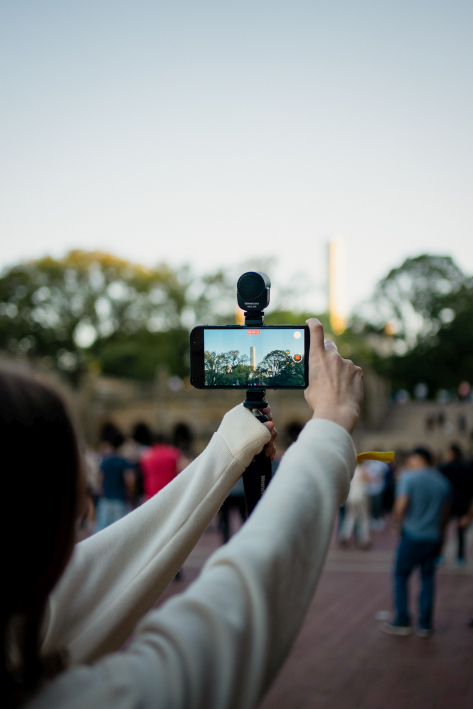 The compact MKE 200 is the ideal audio upgrade for vloggers and content creators on the moveThe highly directional MKE 400 microphone will be your rugged companion for every creative endeavor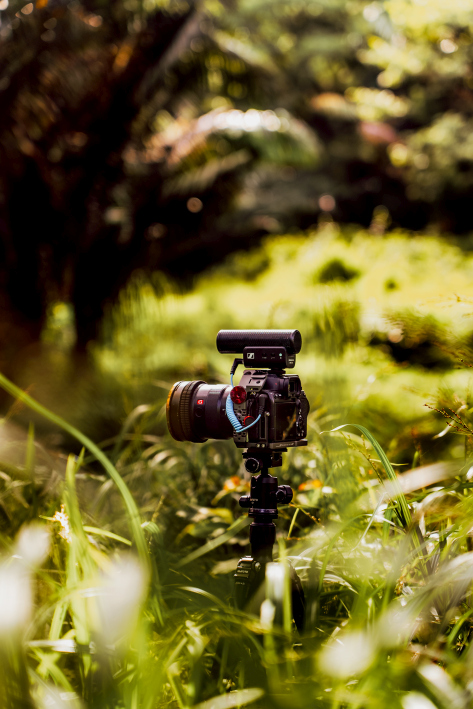 The MKE 600 shotgun mic is a perfect tool for ambitious video challenges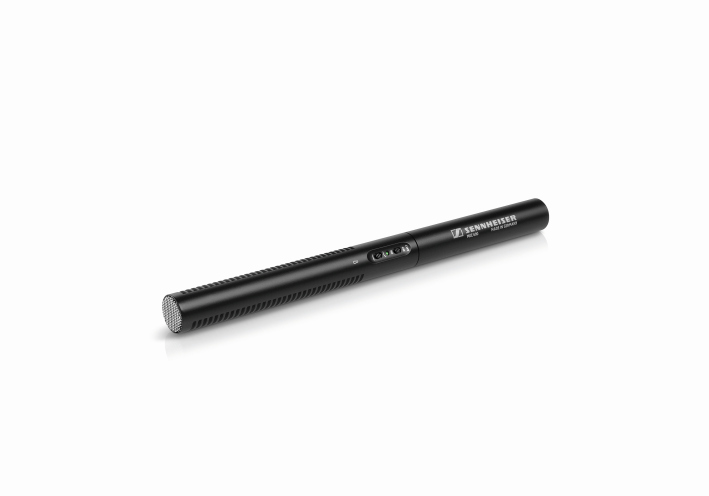 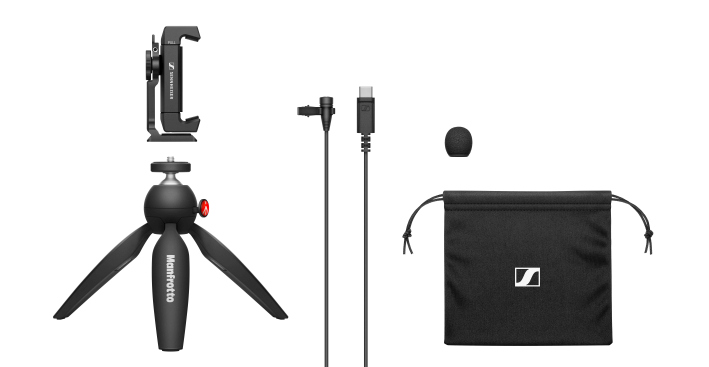 The XS Lav USB-C Mobile Kit has been developed for smartphone creators and includes a Manfrotto PIXI Mini Tripod and Sennheiser Smartphone ClampWhy not get her a monitoring classic to upgrade her audio recordings? The HD 25 are a durable, lightweight and fully pro companion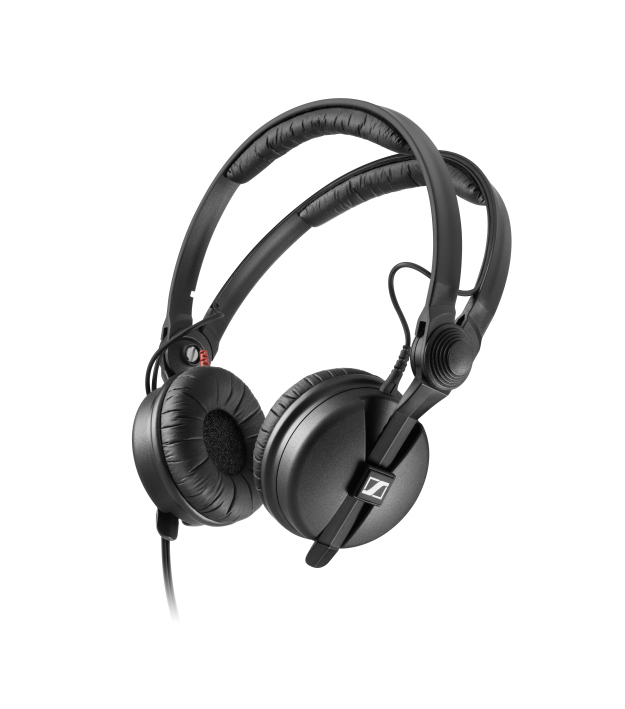 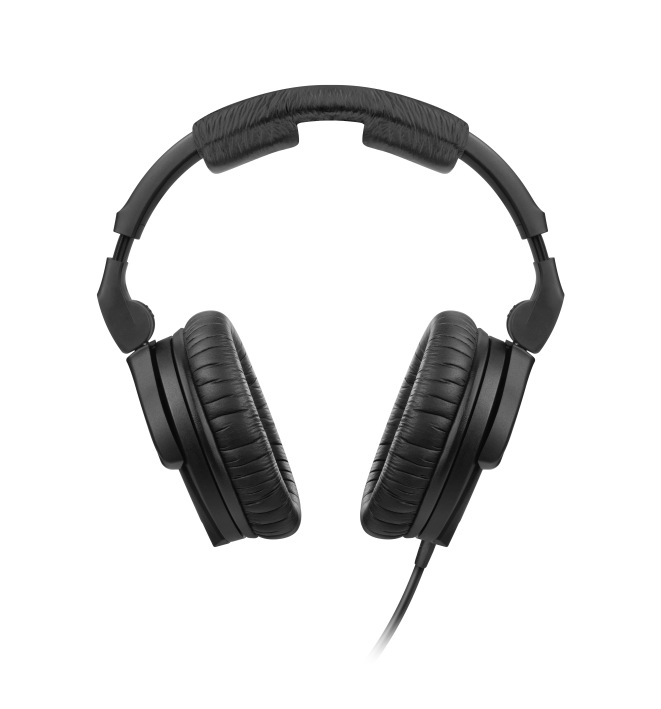 Give a professional edge with the HD 280 PRO monitoring headphones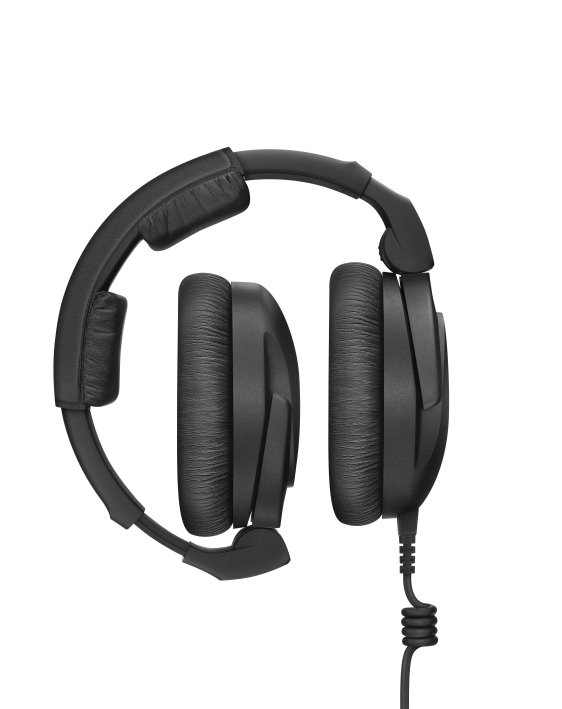 They fold for easy transport: The HD 300 PRO headphones combine ruggedness with detailed, natural audio reproduction The dearVR MIX plugin turns any pair of studio headphones into a world-class mixing environment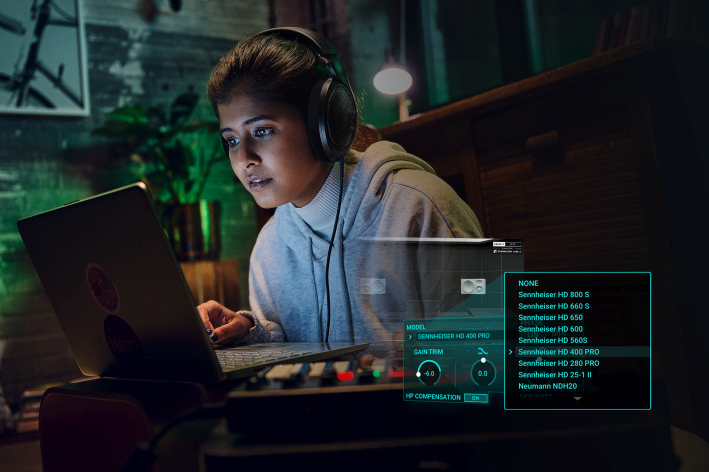 